Where do you want to go?Step 1: Where do you want to go in Japan? What do you want to do there? 　　　★ORIGINAL OK★---WRITE SOME SENTENCES---動詞原形例: I want to go to Okinawa to eat sea grapes.　/ I want to go to Okinawa to relax at the beach.I want to go to + 都道府県 + to 不定詞 + 目的語.____________________________________________________________________.____________________________________________________________________.____________________________________________________________________.____________________________________________________________________.____________________________________________________________________.Step 2: Ask your partner! Questions: 	① Where do you want to visit? 		 I want to go to 都道府県.② Why do you want to go there? 	 I want to go there + to不定詞 + 目的語.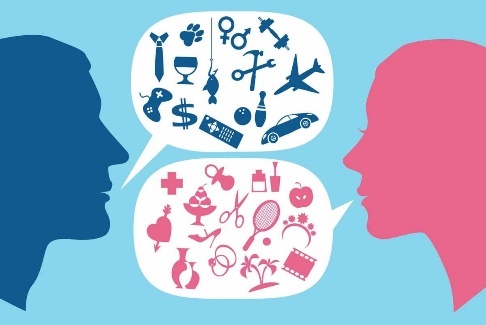 Okinawa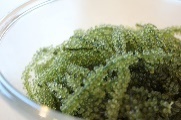 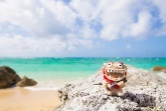 the beach / sea grapesOsaka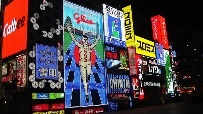 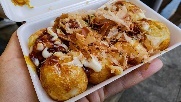 takoyaki / DotonboriKagoshima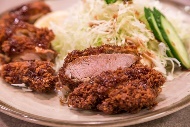 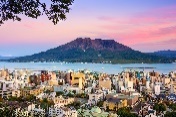 Sakurajima / black porkMie 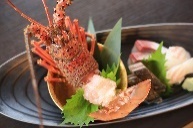 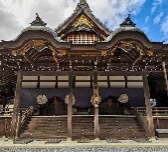 Ise Jingu / Ise ebiKyoto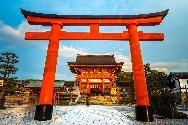 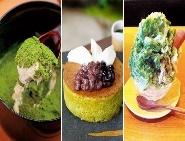 matcha / the temples and shrinesChiba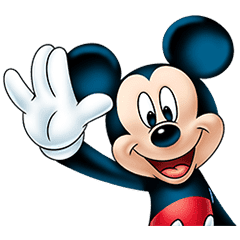 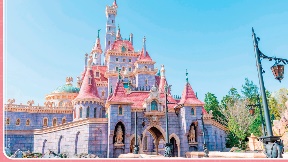 Tokyo DisneylandHokkaido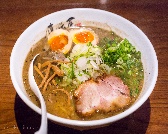 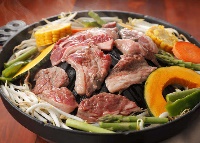 Jingisukan / ramenFukuoka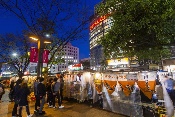 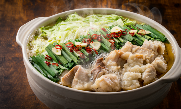 yatai / motsunabeOita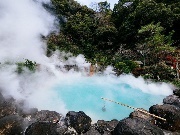 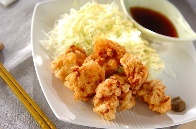 the hot springs / toritenNara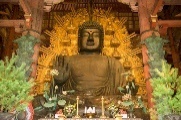 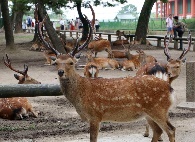 the deer / the temples Kanagawa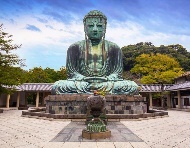 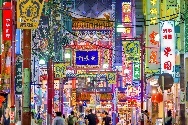 Chinatown / KamakuraHyogo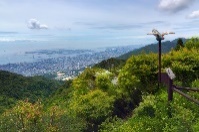 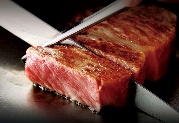 Kobe Beef / Mount Rokkoto visitto relax (in/at)to meetto go toto climbto eatto enjoy楽しむto walk around in歩き回るto walk around in歩き回るto experience 経験する to taste味わうto have fun in/at/on楽しむPrefectureWhy do they want to go there?例） Okinawato visit the beach